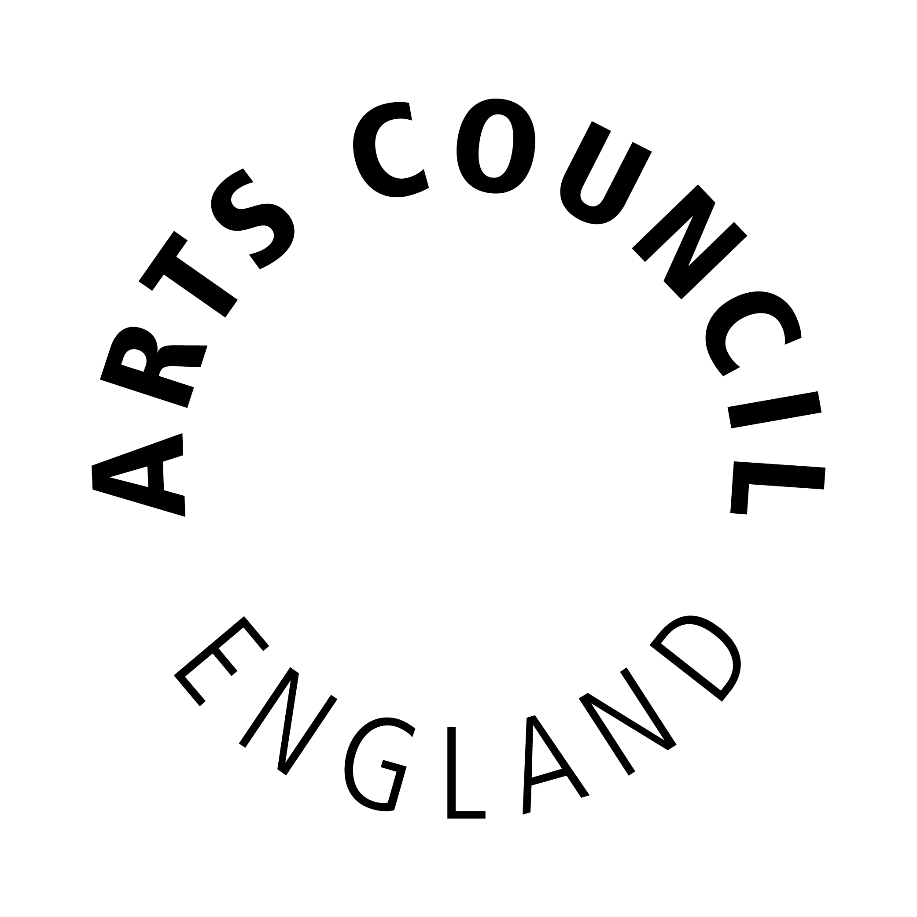 Publication schemeOctober 2016The Freedom of Information Act requires all public authorities to have a PublicationScheme.The Publication Scheme is a document that describes the types of information that we routinely publish, where you can find the information and whether we charge for supplying it.  It is not a list of our publications nor is it a list of every document that we hold.The Arts Council is committed to routinely publishing a significant amount of information and, where possible, providing quick and easy access to material without any need for a formal written request. We do this by publishing as much information as we can through our website, which is designed to function as the key source of our Publication Scheme.This scheme lists the different types of information that we routinely make available. The scheme is divided into seven categories which describe the general headings under which information is published; each category is further divided into sub-categories for ease of access.Charging for InformationWe make no charge for information available on our website or for providing paper copies of documents requested through the Freedom of Information Act.  However, please note if you request multiple copies of the same document, or different documents, a charge may be made.Freedom of Information RequestsThe Publication Scheme is not a list of all the documents that we hold.  If you are unable to find the information that you are looking for by following the links below or on our website, please contact us and we will do our best to help you find the information that you are looking for.  Please contact:Senior Officer, InformationArts Council EnglandThe Hive49 Lever StreetManchester M1 1FN foi@artscouncil.org.ukWHO WE ARE AND WHAT WE DOFind out about how we are governed, our investment in the arts museums and libraries, our areas and how to contact us:http://www.artscouncil.org.uk/about-us/Find out about our organisation structure:http://www.artscouncil.org.uk/working-us/organisational-structureFind out about what we do:http://www.artscouncil.org.uk/about-us/supporting-arts-and-cultureFind out about some of our projects and our work:http://www.artscouncil.org.uk/about-us-0http://www.artscouncil.org.uk/arts-council-england-corporate-plan-2015-18Find out about research and data reports recently published and those scheduled to be published in the future:http://www.artscouncil.org.uk/publications-scheduleWHAT WE SPEND AND HOW WE SPEND ITFind out about how and where we invest public money:http://www.artscouncil.org.uk/about-us/how-and-where-we-invest-public-moneyFind out about Arts Council’s funding and which individuals and organisations’ have benefited from our investment: http://www.artscouncil.org.uk/funding/Find details of all awards offered through Grants for the Arts here:http://www.artscouncil.org.uk/grants-arts-0See our current and previous year’s Annual Review (which includes our Accounts):http://www.artscouncil.org.uk/who-we-are/annual-review/See the expenses for our National Council and our Executive Board: http://www.artscouncil.org.uk/who-we-are/transparency/national-council-expenses/http://www.artscouncil.org.uk/our-executive-board/executive-board-expensesBrowse lists of items of payments of over £5,000 until April 2015, and payments of over £25,000 since that date:http://www.artscouncil.org.uk/items-spend?sort=field_publishing_date&order=descFind out about our procured goods, services and works by either issuing competitive tenders or invitations to quote in line with UK government policy and all relevant legal requirements:http://www.artscouncil.org.uk/supply-usWHAT ARE OUR PRIORITIES AND HOW ARE WE DOINGFind out about our mission, ten year strategy and our Corporate Plan:http://www.artscouncil.org.uk/about-us/our-mission-and-strategySee our current Annual Reviews (which includes our Accounts):http://www.artscouncil.org.uk/publication/arts-council-england-grant-aid-and-lottery-distribution-annual-report-and-accounts HOW WE MAKE DECISIONSTake a look at our timeline for the 2018-22 National Portfolio, then find out more about our decision making process:http://www.artscouncil.org.uk/national-portfolio-2018-22/our-timeline-and-decision-makingFind out about our Governance and the terms of reference of our National Council and Committees:http://www.artscouncil.org.uk/our-organisation/Take a look at the minutes of our National Council meetings: http://www.artscouncil.org.uk/who-we-are/how-we-are-run/national-Find out about how we make investment or grant decisions http://www.artscouncil.org.uk/national-portfolio-organisations/how-were-decisions-madeOur Executive Director for Arts and Culture, blogs about what really goes on in our Grants for the Arts decision meetings:http://www.artscouncil.org.uk/blog/getting-heart-grants-artsOUR WRITTEN POLICIES AND PROCEDURESFor guidance on how to apply for Arts Council Funding:http://www.artscouncil.org.uk/funding/funding-finderDownload our Grants for the Arts guidance: http://www.artscouncil.org.uk/funding/apply-funding/apply-for-funding/grants-for-the-arts/guidance-and-information-sheets/THE SERVICES WE OFFERFind out about our funding programmes that we offer and the different art forms we support: http://www.artscouncil.org.uk/artforms/Find out about our news and press services:  http://www.artscouncil.org.uk/news/Find out about conferences and events:http://www.artscouncil.org.uk/jobs-and-conferences/conferences/Find out about our complaint procedures for dealing with complaints and the sorts of things people can make a formal complaint about:http://www.artscouncil.org.uk/advice-and-guidance-library/making-complaintBrowse our news and our publications: http://www.artscouncil.org.uk/news/